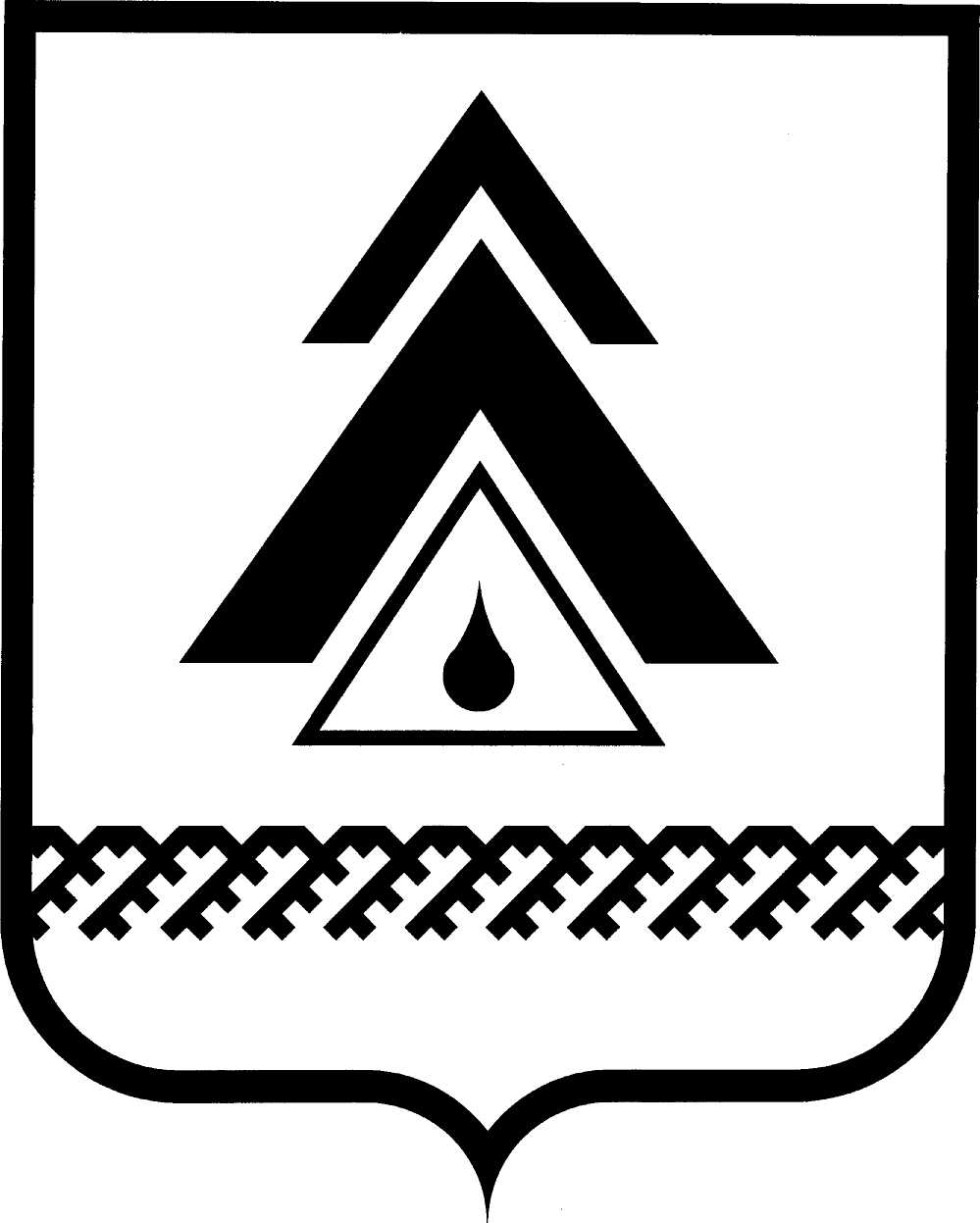 ДУМА НИЖНЕВАРТОВСКОГО РАЙОНАХанты-Мансийского автономного округа - ЮгрыРЕШЕНИЕ ПРОЕКТО внесении изменений в приложение к решению Думы района от 26.11.2019 № 463 «Об утверждении правил предоставления межбюджетных трансфертов из бюджета Нижневартовского района бюджетам городских, сельских поселений, входящих в состав Нижневартовского района»В соответствии с Бюджетным кодексом Российской Федерации, Законом Ханты-Мансийского автономного округа - Югры от 10.11.2008 N 132-оз "О межбюджетных отношениях в Ханты-Мансийском автономном округе - Югре" в целях регулирования межбюджетных отношений:Дума района РЕШИЛА:1. Внести в приложение к решению Думы района от 26.11.2019 № 463 «Об утверждении правил предоставления межбюджетных трансфертов из бюджета Нижневартовского района бюджетам городских, сельских поселений, входящих в состав Нижневартовского района " следующие изменения:В разделе 3 пункт 3.2. исключить.В разделе 5 пункт  5.3. изложить в следующей редакции:«Цели, порядок и условия предоставления субвенций из бюджета района уставливаются Законами Ханты-Мансийского автономного округа-Югры о наделении органов местного самоуправлении муниципальных образований отдельными государственными полномочиями, нормативно-правовыми актами Правительства Ханты-Мансийского автономного округа-Югры и муниципальными правовыми актами района.»1.3.	В разделе 6 пункт  6.3. изложить в следующей редакции:«Субсидии из бюджета района, в целях софинансирования расходных обязательств, возникающих при выполнении полномочий по решению вопросов местного значения предоставляются на основании муниципальных правовых актов района, в которых устанавливаются цели, порядок и условия предостваления субсидий.»	  2. Решение опубликовать (обнародовать) на официальном веб-сайте администрации Нижневартовского района(www.nvraion.ru)) и в приложении «Официальный бюллетень» к газете «Новости Приобья».Решение вступает в силу после его официального опубликования и применяется к правоотношениям, козникающим при составлении и исполнении бюджетов бюджетной системы Российской Федерации, начиная с бюджетов на 2020 год и плановый период 2021 и 2022 годов.Контроль за выполнением решения возложить на постоянную комиссию по бюджету, налогам, финансам и социально-экономическим вопросам Думы района (Е.Г. Поль).Председатель Думы района				Глава района______________И.В.Заводская			____________Б.А. Саломатинот _____________________г. Нижневартовск                                                        № ________